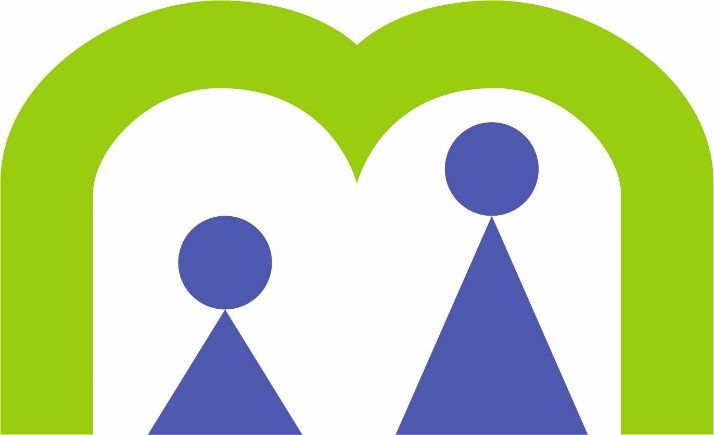 Privacyverklaring Leerlingen en oudersDe Buitenveldertse Montessorischool	De Buitenveldertse Montessorischool (BMS)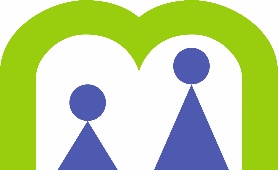 Hieronder treft u aan een beschrijving waarop BMS omgaat met de persoonsgegevens van de leerlingen.Vanuit de Algemene Verordening Gegevensbescherming (AVG) is BMS een zelfstandig verwerkingsverantwoordelijke. BMS handelt volgens de Algemene Verordening Gegevensbescherming en de relevante nationale privacywetgeving.BMS verwerkt van al zijn leerlingen persoonsgegevens. BMS vindt een goede omgang met persoonsgegevens van groot belang en is zich bewust van de privacywetgeving. BMS is verantwoordelijk voor het zorgvuldig omgaan met de persoonsgegevens van uw kind. In deze privacy toelichting leggen wij u graag uit hoe wij met de persoonsgegevens van uw kind omgaanWaarom verwerken wij persoonsgegevens van uw kind
BMS verwerkt persoonsgegevens van uw kind om onze verplichtingen als onderwijsinstelling te kunnen nakomen. Zo hebben wij bijvoorbeeld de gegevens nodig om uw kind aan te melden als leerling op onze school, om de studievoortgang bij te houden en om uw kind onderwijs te bieden. Daarnaast hebben wij de wettelijke verplichting om bepaalde gegevens door te sturen naar andere partijen, zoals DUO (ministerie van Onderwijs) en leerplicht. De basis voor de verwerking van de persoonsgegevens die wij van uw kind en eventueel van u verwerken, vindt zijn grondslag in artikel 6 van de Algemene Verordening Gegevensbescherming (AVG). Wij verwerken gegevens van uw kind voor het uitvoeren van de onderwijsovereenkomst die we met uw kind hebben en/of het nakomen van onze wettelijke verplichtingen. Gegevens die hier niet aan voldoen zullen wij alleen met uw toestemming verwerken. Als voor het verwerken van gegevens toestemming wordt gevraagd zoals voor het gebruik van beeldmateriaal (foto’s en video’s) dan kunt u de toestemming op elk moment intrekken of alsnog geven. Wijziging van toestemming is niet van toepassing op inmiddels gepubliceerd beeldmateriaal. Welke gegevens verwerken wij van uw kindWij verwerken diverse soorten gegevens, waarvan wij de meeste gegevens rechtstreeks van u als ouders hebben gekregen. Als u weigert de voor ons noodzakelijke gegevens te verstrekken, kunnen wij onze verplichtingen niet nakomen. De verstrekking van deze gegevens is dan ook een voorwaarde om uw kind in te kunnen schrijven bij BMS. BMS verwerkt de volgende persoonsgegevens: Contactgegevens leerling/ouders (zoals: Naam, adres, woonplaats, nationaliteit).Onderwijsresultaten leerling (zoals: aanwezigheid, citoscores, onderwijsadvies).Leerlinggegevens voor gebruik digitaal lesmateriaal.
Op uw eigen verzoek en met uw uitdrukkelijke toestemming verwerken wij medische gegevens van uw kind. Dit beperkt zich enkel tot gegevens die nodig zijn om in noodgevallen goed te kunnen handelen. U kunt bijvoorbeeld doorgeven dat uw kind epilepsie heeft, zodat wij adequaat kunnen optreden in noodsituaties. BMS zal u nooit dwingen dergelijke gegevens te overleggen. Voor het verwerken van foto’s/beeldmateriaal van kinderen vragen wij vooraf expliciete toestemming van de ouders.Hoe gaan wij om met de gegevens van uw kindBij het verwerken van de gegevens gaan wij altijd uit van noodzakelijkheid, wij zullen niet meer gegevens verwerken dan noodzakelijk is om onze rechten en plichten als onderwijsinstelling na te komen. Dit betekent ook dat wij de gegevens niet zullen gebruiken voor andere doeleinden dan wij in deze toelichting noemen. Ontvangers van persoonsgegevensIn een aantal gevallen zijn wij, zoals eerder aangegeven, verplicht om gegevens van uw kind te delen met andere organisaties. Dit zijn onder andere DUO, leerplicht, de onderwijsinspectie, GGD/schoolarts, samenwerkingsverband, administratiekantoor en accountant.Wij kunnen commerciële derde partijen verzoeken om te ondersteunen bij het verwerken van de gegevens voor de eerder genoemde doeleinden. Denk hierbij aan applicaties om leerlingen in de les te ondersteunen, een administratiesysteem waarbij de gegevens niet op ons eigen netwerk worden opgeslagen, maar bij een andere organisatie of een lesroosterprogramma. Dit gebeurt altijd in opdracht en onder de verantwoordelijkheid van BMS. Met deze organisaties sluiten we overeenkomsten af, waarin o.a. is vastgelegd welke gegevens er worden verwerkt en hoe deze gegevens beveiligd worden. Wij zullen de gegevens van uw kind niet delen met commerciële derde partijen voor andere doeleinden. Ook zullen wij de gegevens van uw kind nooit verkopen of verhuren aan derde partijen.Waar staan de persoonsgegevens en wie hebben toegang tot de persoonsgegevensDe leerlinggegevens, vorderingen en afspraken van de leerlingen worden vastgelegd in ons leerlingvolg- en administratiesysteem ParnasSys en BasisOnline. Deze programma’s zijn beveiligd en toegang tot de gegevens is beperkt d.m.v. persoonlijke accounts tot de direct betrokken medewerkers van onze school (eigen leerkracht, MT, IB en administratie). Digitaal leermateriaalTijdens de lessen maken wij gebruik van digitale leermaterialen. Hiervoor is een beperkte set met persoonsgegevens nodig om bijvoorbeeld een leerling te kunnen identificeren als hij of zij inlogt. Elke leverancier moet voldoen aan de AVG wetgeving. Om leerlingen eenvoudig toegang te geven tot digitaal leermateriaal van de school, maken we op BMS onder andere gebruik van Basispoort. Deze software maakt het geven van onderwijs op maat via gedigitaliseerde leermiddelen mogelijk. Het maken van bijvoorbeeld een online toets is alleen mogelijk als de leerkracht weet welke leerling de antwoorden heeft ingevoerd. Basispoort maakt gebruik van de volgende set met gegevens: een identificatienummer van Basispoort, voornaam, achternaam, tussenvoegsel, geboortedatum, leerlingkey, groepskey, groepsnaam, jaargroep, geslacht en het identificatienummer van de school. Via Basispoort worden er dus geen leer- of toetsresultaten opgeslagen en/of uitgewisseld. Basispoort geeft op haar eigen website informatie (http://info.basispoort.nl/privacy). Ook worden e Onderwijs-Apps gebruikt op laptops en iPads. Hier kunnen leerlingen inloggen met een anoniem alias (dus zonder persoonsgegevens).BewaartermijnenDe persoonsgegevens worden zoveel mogelijk gecodeerd bewaard en alleen die medewerkers kunnen bij de gegevens, die dat ook voor de uitvoering van hun werk nodig hebben. Daarnaast bewaren wij de gegevens niet langer dan noodzakelijk is. Wij hanteren hiervoor verschillende bewaartermijnen die wettelijk geregeld en vastgesteld zijn. De bewaartermijn van gemaakte citotoetsen is bijvoorbeeld 5 jaar na het beëindigen van de onderwijsovereenkomst. Gegevens uit de leerling administratie worden 5 jaar bewaard. Als u er belangstelling voor heeft kunnen wij u een overzicht hiervan geven. Rechten leerling en ouders van leerlingen jonger dan 16 jaarAls ouders heeft u een aantal rechten als het gaat om persoonsgegevens van uw kind. Deze rechten zijn in de wet vastgelegd. Leerlingen en/of ouders kunnen op elk moment gebruik maken van deze rechten. Dit betekent bijvoorbeeld dat u altijd een verzoek kunt indienen om inzage te krijgen in de gegevens die wij van uw kind verwerken.Daarnaast kunt u ook een verzoek indienen om gegevens te rectificeren, te beperken of helemaal te wissen uit de systemen van BMS. U heeft altijd het recht om onjuiste gegevens aan te vullen of te verbeteren. Wij zullen er vervolgens voor zorgen dat deze gegevens ook bij organisaties waarmee wij deze gegevens van uw kind delen en/of uitwisselen worden aangepast.Als u ons verzoekt om gegevens van uw kind te beperken of te wissen, zullen wij toetsen of dit mogelijk is. In deze toets houden wij ons aan de wettelijke voorschriften en kijken wij bijvoorbeeld of wij geen wettelijke plicht hebben om de gegevens te bewaren. Ook heeft u het recht om te vragen om de gegevens, die wij van uw kind verwerken en wij van u hebben ontvangen, aan u over te dragen of op uw verzoek aan een andere organisatie over te dragen. BMS zal geen besluiten nemen over uw kind, die alleen gebaseerd zijn op geautomatiseerde verwerking van gegevens (profiling). Beslissingen worden nooit zonder menselijke tussenkomst genomen. Indien u gebruik wilt maken van uw rechten, kunt u uw verzoek indienen bij info@bms-school.nlContactgegevensStichting De Buitenveldertse MontessorischoolAdres		: Sandenburch 1	Plaats		: 1082 GN AmsterdamTelefoonnr.	: (020)6448446Mailadres	: info@bms-school.nlBMS heeft een Functionaris Gegevensbescherming aangesteld. U kunt deze functionaris raadplegen voor al uw vragen omtrent privacy.De contactgegevens van Functionaris Gegevensbescherming zijn:Naam FG	: Mitchell Hendriks / Lumen Group B.V. Telefoonnr.	: +31 (0)30 889 6575Mailadres	: info@lumengroup.nlKlachtenAls u het niet eens bent met hoe wij omgaan met de gegevens van uw kind, dan kunt u altijd opheldering vragen bij onze Functionaris voor Gegevensbescherming (zie de contactgegevens). Indien uw probleem volgens u niet goed wordt opgelost, dan kunt u dat melden bij Autoriteit voor de Persoonsgegevens (www.autoriteitpersoonsgegevens.nl). Deze is bereikbaar via het telefoonnummer 070-8888 500, via post: Postbus 93374, 2509 AJ DEN HAAGBetreftPrivacyverklaring BMS voor leerlingen en oudersStatusDefinitiefVersie nr1Datum3 juni 2021DoelT.b.v. informatieverplichting naar ouders/leerlingen. Kan op de website en bijvoorbeeld in de schoolgids.